Name	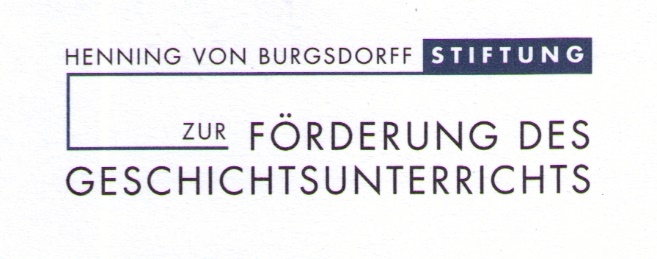 Dienststelle       	Privatanschrift	               Mail	        Ich bewerbe mich mit    einer Unterrichtseinheit    einem fachübergreifenden Projekt    einem freien Projekt außerhalb des Unterrichts oder im AG-Bereich     einer anderen Leistung im Interesse eines guten Geschichtsunterrichts, z.B.einer Veröffentlichung zur Geschichtsdidaktik und -methodikder Betreuung von Schülerwettbewerben zur Geschichte(Zutreffendes bitte ankreuzen)Meine Einsendung trägt den Titel:Beizufügen sind: eine Darstellung der didaktischen Vorüberlegungenein reflektierender Arbeitsbericht mit Bewertung der Ergebnisse durch die Lehrkraft. Umfang ca. drei Seiten.die Dokumentation der Ergebnisse durch die Lehrkraft (Texte, Bilder oder Videos, ggf. Schülerarbeiten). Diese Anhänge sollten über eine Cloud zur Verfügung gestellt oder ggf. postalisch verschickt werden.Die für die Jury geltenden Kriterien lt. Beschluss des Vorstands vom 27.10.2011:Qualität verbunden mit didaktisch-methodischer Reflexion (dabei Berücksichtigung der Schulform)Arbeitseinsatz des Lehrers über das zu erwartende Maß hinausErkennbare Förderung des Geschichtsbewusstseins als Deutungs- und Reflexionskompetenz (z.B. Fremdes verstehen, Sichtweisen und Rollen nachvollziehen, Gegenwartsbezüge herstellen, Wege und Probleme der Deutung erkennen)Innovativer Ansatz (z.B. im Klassenunterricht, als Projekt, durch Fächerübergriff, außerschulischen Lernort, Schüleraktivierung, Vermittlung der Ergebnisse an Dritte durch Präsentation oder Publikation, durch neuen methodischen Zugriff)Schülermotivation und –identifikation mit dem jeweiligen VorhabenBewerbungen sind – möglichst in digitaler Form – bis zum 31.7.2022 zu senden an: Mail: Burgsdorff@nglv.de (Sie erhalten eine Empfangsbestätigung.)Postalisch ggf. an: Dr. Johannes Heinßen, Im Großen Sande 13, 21640 Horneburg